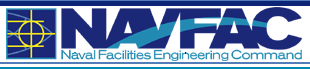 Interior Design Policy:  	April 2018NAVSUP Blanket Purchase Agreements - Spiral IIINaval Supply Command (NAVSUP) developed Blanket Purchase Agreements (BPAs) from existing GSA contracts for Packaged Office, Dormitory and Quarters Packaged Rooms, Dormitory, Quarters and Residential Casegoods and Beds, and various types of Office Furniture.  Most major manufacturers and multiple commercial furniture dealerships participated and were granted a Navy BPA, some with better discounting than GSA contract prices.  Spiral III BPAs were awarded 1 October 2017.  The purpose of the Navy BPAs is to track product purchases Navy-wide.  It is mandatory for NAVFAC to use these Navy BPA contracts as one of the first sources of supply.  Comply with Mandatory Sources guidance in the “Ordering Guide for Using the Navy Furniture Blanket Purchasing Agreements (BPAs), 18 April 2018.”  Also reference Interior Design Policy:  Best Value Determinations, 20 December 2017.Link to the list of Spiral III BPA holders, the “Ordering Guide for Using the Navy Furniture Blanket Purchasing Agreements (BPAs), 18 April 2018,” Interior Design guidance, Performance Criteria and templates:  http://www.wbdg.org/ffc/navy-navfac/collateral-equipment.  Link to GSA schedules: http://www.gsaelibrary.gsa.gov/ElibMain/ScheduleList?catid=2&famid=2&sched=yesIn November 2007, NAVSUP granted NAVFAC authority to purchase furniture through the construction contract, without obtaining the previously required waiver, if the furniture purchased is from the BPAs.  The requirements of the specific project Furniture, Fixtures and Equipment (FF&E) Package will be the basis for determining the appropriate BPA category(s) / Special Item Number(s) (SINs).  Comply with the direction provided by the NAVFAC Interior Designer as to the best utilization of the BPAs on the specific project.  1) Furniture BPAs:     BPAs for the following categories of furniture in Spiral III:  SIN 711-1 Furniture Systems and Workstation ClustersSIN 711-2 Worksurfaces, Workstations, Computer Furniture and AccessoriesSIN 711-3 Filing and Storage Cabinets, Shelves, Mobile Carts, Dollies, Racks and AccessoriesSIN 711-8 Executive Office FurnitureSIN 711-18 Multipurpose SeatingSIN 71-204 Dormitory; Quarters and Residential Casegoods and BedsA separate Best Value Determination (BVD) and a separate purchase order are required for each BPA utilized in a project.   2) Packaged BPAs:  BPAs for the following categories of packages in Spiral III:   SIN 71 1 Packaged Office SIN 71-200 Dormitory and Quarters Packaged Rooms The Packaged Furniture BPA SIN categories provide the ability to manage an entire project outfitting solution with one purchase order for products from a variety of manufactures. Packaged Contract vendors can work with authorized GSA contract manufacturers, qualified to service federal government customers.  As long as the preponderance of the order is from a Navy furniture BPA, these vendors can provide turnkey furniture solutions to government agencies with requirements for products and services under one purchase order and only one BVD is required for the entire package.  In addition to entire projects, the packaged furniture categories give vendors the flexibility to work with non-Navy BPA furniture manufacturers. The multiple award BPA/GSA FSS for Packaged Furniture Contracts differ from standard multi-award schedules by providing Packaged Furniture vendors the ability to offer a "package of items" to furnish an entire facility(s), office, conference room, common area, dormitory, etc. from a variety of manufacturers.  Ancillary non-furniture items not associated with any of the Navy Furniture BPA SINs may also be included in the Packaged BPAs. Open Market products may be included but utilize product on GSA schedule to the greatest extent practicable.  This policy is in effect immediately for any projects awarded after 1 October 2017.  Any questions can be directed to Margaret (Peggy) Noland CID, Lead Interior Designer/SME, NAVFAC Atlantic at 757-322-4392 or margaret.noland@navy.mil.   